IZLAZNA KARTICA- ŽIVOT U ZRAKUU tablicu napiši:tri informacije koje si naučiodvije informacije koje su ti nejasnejednu informaciju koja nije obrađena, a htio bi ju znati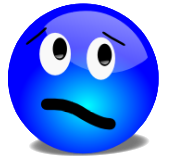 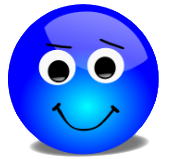 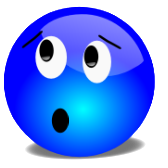 